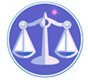 【更新】2018/7/13【編輯著作權者】黃婉玲（建議使用工具列--〉檢視--〉文件引導模式/功能窗格）（參考題庫~本文只收錄部份頁面,且部份無法超連結其他位置及檔案）《《事務管理申論題庫彙編》共32單元》》【註】包括。a。另有測驗題【其他科目】。S-link123總索引。01警察&海巡考試。02司法特考&專技考試。03公務人員考試☆★各年度考題☆★　　　　　　　　　　　　　　　　　　　　　　　　　　　　　　　　　　　　　　　　　　　　回目錄(2)〉〉回目錄〉〉105年(3)10501。（2）105年特種考試交通事業鐵路人員高員三級考試‧事務管理105年特種考試交通事業鐵路人員考試試題70240【考試別】鐵路人員考試【等別】高員三級考試【類科別】事務管理【科目】事務管理【考試時間】2小時　　一、假設您是某公營事業的職員，該機關擬議要活化某一位於市中心的閒置土地，並且已經奉核定使用 BOT（興建－營運－移轉）方式進行，請說明整個過程不同階段中可能使用到的公文書類別、目的以及該公文書可能需要會稿的單位為何？（25分）　　二、隨著資訊科技的發展，資料在雲端處理越來越普遍，請舉一事務管理的例子說明「資料雲端化」對事務管理的影響。（25分）　　三、「服務」對現代化的事業來說非常重要，請說明「零用金作業程序」的可能五大服務品質缺口。（25分）　　四、假如您是某公營事業的職員，負責招考工友一名，請說明錄取之工友，爾後工作上要如何考核？並請說明考核獎懲的可能結果。（25分）　　　　　　　　　　　　　　　　　　　　　　　　　　　　　　　　　　　　　　　　　　　　回目錄(2)〉〉回目錄〉〉10502。（2）105年特種考試交通事業鐵路人員員級考試‧事務管理105年特種考試交通事業鐵路人員考試試題80140【考試別】鐵路人員考試【等別】員級考試【類科別】事務管理【科目】事務管理概要【考試時間】1小時30分　　一、請說明在下列幾項公文中，「公文處理時限」的計算標準：　　(一)一般公文（10分）　　(二)限期公文（5分）　　(三)依限辦結（10分）　　二、假設您是某公營事業的職員並且負責單位內所管的物品進行檢核，試說明下列事項應檢核的要項：　　(一)物品採購（8分）　　(二)物品驗收（7分）　　(三)庫存物品（5分）　　(四)廢品（5分）　　三、試說明會議中主席如何產生？主席的表決權如何？（25分）　　四、假如您是某公營事業的職員，請說明「颱風警報發布後」、「颱風來襲時」與「颱風過境後」，應有的防護事項。（25分）　　　　　　　　　　　　　　　　　　　　　　　　　　　　　　　　　　　　　　　　　　　　回目錄(1)〉〉回目錄〉〉10503。a（1）105公務人員特種考試警察人員三等考試‧行政管理人員105公務人員特種考試警察人員考試試題51360【考試別】警察人員考試【等別】三等考試【類科別】行政管理人員【科目】警察組織與事務管理【考試時間】2小時【註】本試題共分兩部分，第一部分甲:為申論題，第二部分乙:為單一選擇題。甲、申論題部分：（50分）　　一、何謂「協力型公共治理」（Collaborative Public Governance）？並請就社區治安之治理而言，論述「警政民間化或民營化」（Privatization of Policing）及「第三造警政」（Third Party Policing）的意涵與具體作法？（25分）　　二、警察機關辦理採購應依據「政府採購法」規定辦理，請就適用「政府採購法」的採購標的分類，以及不適用「政府採購法」的案件類型，分別說明之。（25分）。107年(2)。106年(2)。105年(3)。104年(3)。103年(3)*。102年(3)。101年(3)。100年(3)。99年(2)。97年(1)。92年(7)。107年(2)。106年(2)。105年(3)。104年(3)。103年(3)*。102年(3)。101年(3)。100年(3)。99年(2)。97年(1)。92年(7)。107年(2)。106年(2)。105年(3)。104年(3)。103年(3)*。102年(3)。101年(3)。100年(3)。99年(2)。97年(1)。92年(7)（1）公務人員特種考試警察人員三等考試~。行政管理人員〈警察組織與事務管理〉。106年。105年。104年*。103年。102年*。101年。100年（2）特種考試交通事業鐵路人員考試~*01高員三級~事務管理〈事務管理〉**02員級~事務管理等〈事務管理概要〉。107年02。106年02*。105年01。105年02。104年01。104年02*。103年01。103年02。102年01。102年02*。101年01。101年02。100年01。100年02*。99年01。99年02。97年02（3）交通事業升資考試01公路人員02港務人員03鐵路人員。92年01-1。92年01-2。92年01-3*。92年02-1。92年02-2。92年02-3*。92年03